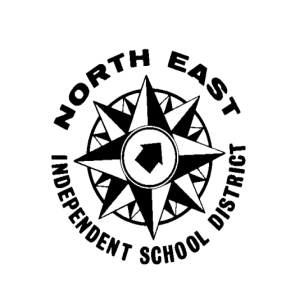             North East Independent School District                210-407-0040  – 8961 Tesoro Drive  –  San Antonio, Texas  78217April 21, 2014Dear NEISD Parents/Guardians:Within the past few days, area agencies have become aware of a threat being made toward a San Antonio-area school.  The threat was not specific to any particular school or district, but did allude to violence being committed at an elementary school on April 24th.This morning, police representatives from the area met at San Antonio Police Headquarters to discuss a collaborative and coordinated approach.  Local and federal authorities are now in the process of evaluating the validity of the threat and tracing the source.  In the meantime, security is being heightened by all area agencies. The San Antonio Police Department will work with all school districts to provide patrols, and the North East Police Department will increase patrols as well. In addition, NEISD has an extensive crisis plan in place and administrators have been instructed to review it with their staff. If anyone has information that may help authorities with this situation, please call the SAPD tip line at (210) 225-TIPS (8477).